Community Safety Delivery Plan 2023/24IntroductionCommunity Safety Partnerships (CSPs) are statutorily responsible for reducing crime and disorder, substance misuse and re-offending in their local authority area. The local Strategic Assessment, produced by the Strategy Team at Staffordshire County Council and the Research and Analysis Unit at Staffordshire Police, informs the CSP of its priorities, whilst the Community Safety Delivery Plan sets out what the CSP is doing to address these issues.The specific Strategic Priorities for Cannock Chase’s CSP for 2023/24 are:Anti-Social Behaviour (ASB)Domestic Abuse and Stalking & HarassmentCommunity Cohesion & Tackling Extremism Drugs & County LinesVulnerable Persons Although the following are not considered a main priority for Cannock Chase as the issues present in a similar way to the force-area overall, they are recommended for additional consideration due to their volume, impact on communities and level of public expectation:Serious Violence and Violence Against Women & Girls Repeat and Persistent Offending In addition, there are some challenges which, while not necessarily overly present in the partnership area, require the work of the whole partnership to address. It is important for each partnership to consider how they can contribute to the force-wide approach and strategy. These challenges are highlighted as:Modern SlaveryFraudFire and RescueBusiness CrimeSafer RoadsIn addition to the above, Cannock Chase’s CSP operates under the umbrella of the Police, Fire and Crime Commissioner for Staffordshire’s (PFCC) Community Safety Priorities. These are:A Local and Responsive Service: Understand and deal with what matters to communities, respond promptly to incidents and work with partners to solve problems and prevent them from getting worse. This will mean that crime and ASB reduces, our roads are safer and confidence in Staffordshire Police increases.Prevent Harm and Protect People: Prevent harm and protect people (particularly children and those that are vulnerable) by ensuring they are appropriately safeguarded and receive the help and support they need.Support Victims and Witnesses: Ensure victims and witnesses are provided with exceptional specialist support services so they feel able to cope and recover from the impact of crime and ASB.Reduce Offending and Re-offending: Ensure people are challenged and supported to make life choices that will prevent them from offending and perpetrators don’t reoffend. Doing so will mean fewer victims of crime.A More Effective Criminal Justice System: Ensure Staffordshire Police, the Crown Prosecution Service, Courts, the National Probation Service and HM Prison Service all work seamlessly so that effective justice is delivered quickly.ActionResponsible AgencyAdditional Agencies involvedPriorities MetTarget dateCSP to chair and manage the multi-agency Community Safety Hub (CSH), ensuring that all key crime/vulnerability issues and emerging trends which are affecting the community, and individuals, are tackled.Community Safety Partnership Team, Cannock Chase Council.Cannock Chase District Council – Benefits and Revenues.Cannock Chase District Council – CCTV.Cannock Chase District Council – Community Safety.Cannock Chase District Council - Environmental Protection.Cannock Chase District Council – Housing Options (Inc. Spring Housing).Cannock Chase District Council – Portfolio Lead for Community Safety and Partnerships.Cannock Chase District Council – Private Sector Housing.Cannock Chase District Council – Neighbourhood Services.Crime Support Agencies - Inc. (ASB Harmony, Staffordshire Victim Gateway and Uniting Staffordshire Against Hate.Department of Work and Pensions.Domestic Abuse Support Agencies - Inc New Era.Drug and Alcohol Support/Rehabilitation Agencies.Guest Speakers.Mental Health Services.NEET Support Agencies.Probation.Registered Social Landlords.Staffordshire County Council – Adult Social Care.Staffordshire County Council – Children’s Services.Staffordshire County Council – Learning Disability Team.Staffordshire County Council – Safeguarding.Staffordshire County Council - Youth Offending Service.Staffordshire Fire and Rescue Service.Staffordshire Police.South Staffs Water. Strategic Priority/ies:Anti-social Behaviour (ASB)Domestic Abuse and Stalking & HarassmentCommunity Cohesion & Tackling ExtremismDrugs & County LinesVulnerable Persons Serious Violence and Violence Against Women & Girls Repeat and Persistent OffendingModern SlaveryFraudFire and RescueBusiness CrimeSafer RoadsPFCC Community Safety Priority/ies:A Local and Responsive ServicePrevent Harm and Protect PeopleSupport Victims and Witnesses Reduce Offending and ReoffendingA More Effective Criminal Justice SystemOngoing.CSP to commit to funding of a pan-Staffordshire Hate Crime and ASB service, as recommended by the OPFCC. This service is intended to offer a free, effective, tailored Hate Crime/ASB service (including mediation) which will help victims cope and recover from the impact of the crime and the harm they have experienced.ASB Harmony.Uniting Staffordshire Against Hate.N/A.Strategic Priority/ies:Anti-Social Behaviour (ASB)Community Cohesion & Tackling ExtremismVulnerable Persons PFCC Community Safety Priority/ies:Prevent Harm and Protect PeopleSupport Victims and WitnessesProject runs from 1st April 2022 - 31st March 2024CSP to fund an annual package of ASB diversionary activities for the district, provided by Achieving Goals and Dreamz. This will enable prompt response to key trends, emerging issues and seasonal fluctuations as identified through the Community Safety Hub. This will also enable engagement and onward referrals to appropriate agencies to be made.Achieving Goals and Dreamz.Violence Reduction AllianceYouth Offending ServiceHarm Reduction HubStrategic Priority/ies:Anti-social Behaviour (ASB)Drugs & County LinesCommunity Cohesion & Tackling ExtremismVulnerable Persons PFCC Community Safety Priority/ies:A Local and Responsive ServicePrevent Harm and Protect PeopleReduce Offending and Re-offendingProject runs from 1 April 2022 – 31 March 2025.CSP to fund a ‘Safe as Houses’ Scheme within the Cannock Chase District, providing target-hardening alterations to the properties of individuals experiencing domestic abuse. Housing Options Department, Cannock Chase Council.Designing Out Crime Officer, Staffordshire Police.Commissioned Services.Strategic Priority/ies:Domestic Abuse and Stalking & HarassmentVulnerable PersonsRepeat and Persistent Offending Serious Violence and Violence Against Women & Girls PFCC Community Safety Priority/ies:A Local and Responsive ServicePrevent Harm and Protect PeopleSupport Victims and WitnessesReduce Offending and Re-offendingProject runs from 1 April 2022 – 31 March 2025.CSP to fund an in-school engagement project delivered by Loudmouth Educational Theatre group. This programme teaches about a wide range of issues including child sexual exploitation, grooming, exploitation into crime e.g. county lines and knife crime, extremism and alcohol abuse. Projects are delivered to secondary, select primary and non-mainstream schools across the district.Loudmouth Theatre Productions.N/A.Strategic Priority/ies:Anti-Social Behaviour (ASBCommunity Cohesion & Tackling ExtremismDrugs & County LinesVulnerable Persons Domestic Abuse and Stalking & HarassmentSerious Violence and Violence Against Women & Girls PFCC Community Safety Priority/ies:A Local and Responsive ServicePrevent Harm and Protect PeopleSupport Victims and WitnessesReduce Offending and Re-offendingProject runs from 1 April 2022 – 31 March 2025. CSP to facilitate the continued delivery, development and growth of Space - a young people’s diversionary programme provided over the summer holiday period aimed at reducing youth-related ASB. Community Safety Partnership Team, Cannock Chase Council.Commissioning Programme Lead, Office of the Police, Fire and Crime Commissioner.Commissioned Services.Strategic Priority/ies:Anti-Social Behaviour (ASB)Community Cohesion & Tackling Extremism Drugs and County LinesVulnerable PersonsPFCC Community Safety Priority/ies:A Local and Responsive Service Prevent Harm and Protect PeopleReduce Offending and Re-offendingOngoing.Commitment to a small Community Safety Hub operational budget which is used to fund initiatives that counter existing issues and emerging trends that have been highlighted through CSH.Community Safety Partnership Team, Cannock Chase Council.Various, dependent upon project.Strategic Priority/ies:Anti-social Behaviour (ASB)Domestic Abuse and Stalking & HarassmentCommunity Cohesion & Tackling ExtremismDrugs & County LinesVulnerable PersonsSerious Violence and Violence Against Women & GirlsRepeat and Persistent OffendingModern SlaveryFraudFire and RescueBusiness CrimeSafer RoadsPFCC Community Safety Priority/ies:A Local and Responsive ServicePrevent Harm and Protect PeopleSupport Victims and Witnesses Reduce Offending and Re-offendingA More Effective Criminal Justice SystemProject runs from 1 April 2022 - 31 March 2025CSP to fund the purchase of Smart doorbells to increase reassurance and security, whilst providing evidence gathering opportunities for victims of Domestic Abuse, Stalking and Harassment and Domestic Burglary. Community Safety Partnership Team, Cannock Chase Council.Cannock Local Policing Team, Staffordshire Police.N/A.Strategic Priority/ies:Domestic Abuse and Stalking and HarassmentVulnerable PersonsRepeat and Persistent OffendingSerious Violence and Violence Against Women & GirlsPFCC Community Safety Priority/ies:A Local and Responsive ServicePrevent Harm and Protect PeopleSupport Victims and Witnesses Reduce Offending and Re-offendingOngoingCSP to fund a Senior Floating Support Worker. This shall support residents to enable them to develop and enhance independent living skills and reintegrate back into the community, following and abstinence-based rehabilitation programme from alcohol and substance misuse. Burton Addiction Centre.N/A.Strategic Priority/ies:Anti-Social Behaviour (ASB)Vulnerable Persons Serious Violence and Violence Against Women & Girls Repeat and Persistent Offending PFCC Community Safety Priority/ies:A Local and Responsive ServicePrevent Harm and Protect PeopleSupport Victims and WitnessesReduce Offending and Re-offendingProject runs from 1 April 2022 - 31 March 2025CSP to improve safety in a local park - identified by the Early Intervention and Prevention Unit.Community Safety Partnership Team, Cannock Chase Council.Parks & Open Spaces Team, Cannock Chase Council.Early Intervention and Prevention Unit, Staffordshire Police.Strategic Priority/ies:Anti-social Behaviour (ASB)Domestic Abuse and Stalking & HarassmentDrugs & County LinesVulnerable Persons Serious Violence and Violence Against Women & Girls Repeat and Persistent OffendingPFCC Community Safety Priority/ies:A Local and Responsive ServicePrevent Harm and Protect PeopleSupport Victims and Witnesses Reduce Offending and ReoffendingProject runs from 1 April 2023 - 21 March 2025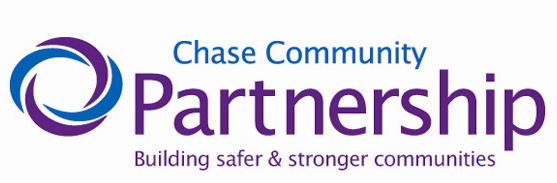 